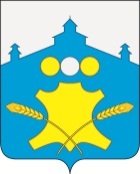 Земское собраниеБольшемурашкинского муниципального района Нижегородской области Р Е Ш Е Н И Е           29.08.2019 г.                                                                                №  53О внесении изменений в приложение № 1к решению Земского собрания от 03.06.2008г. № 48 «Об утверждении квалификационных  требований к уровню профессионального образования, стажу муниципальной (государственной) службы или стажу работы по специальности, профессиональным знаниям и  навыкам, необходимым для замещения должностей муниципальной службы Большемурашкинского муниципального района»В соответствии с законом Нижегородской области от 3 августа 2007 года № 99-З «О муниципальной службе в Нижегородской области» (в ред. от 04.06.2019г.) Земское собрание Большемурашкинского муниципального района  р е ш и л о:         1. Внести изменения в приложени № 1 к решению Земского собрания Большемурашкинского района от 03.06.2008г. № 48 «Об утверждении квалификационных  требований к уровню профессионального образования, стажу муниципальной (государственной) службы или стажу работы по специальности, профессиональным знаниям и  навыкам, необходимым для замещения должностей муниципальной службы Большемурашкинского муниципального района»  (в редакции от 27.12.2016 г. № 91), изложив его в редакции согласно приложению.                                                                                                                                                                                                                                                                                                                                                                                                                                                                                                                                                                                                                                                                                                                                                                                                                                                                                                                                                                                                                                                                                                                                                                                                                                                                                                                                                                                                                                                                                                                                                                                                                                                                                                                                                                                                                                                                                                                                                                                                                                                                                                                                                                                                                                                                                                          2.Настоящее решение вступает в силу со дня официального опубликования в районной газете «Знамя» и подлежит размещению на официальном сайте администрации Большемурашкинского муниципального района в информационно-телекоммуникационной  сети Интернет.Глава местного самоуправления,председатель Земского собрания                                           С.И.Бобровских                                   Приложение  1к решению Земского собрания Большемурашкинского районаот 29.08.2019г. № 53Квалификационные требования к уровнюпрофессионального образования, стажу  муниципальной  службы(государственной  службы) или стажу (опыту) работы по специальности для замещения должностей муниципальной службы Большемурашкинского муниципального района Нижегородской областиКвалификационное требование для замещения должностей муниципальной службы высшей группы должностей муниципальной службы о наличии высшего образования не ниже уровня специалитета, магистратуры не применяется:1) к гражданам, претендующим на замещение указанных должностей муниципальной службы, и муниципальным служащим, замещающим указанные должности, получившим высшее профессиональное образование до 29 августа 1996 года;2) к муниципальным служащим, имеющим высшее образование не выше бакалавриата, назначенным на указанные должности до 10.11.2016 года (до дня вступления в силу Закона Нижегородской области от 28.10.2016г № 142-З «О внесении изменений в Закон Нижегородской области «О муниципальной службе в Нижегородской области» (принят постановлением ЗС НО от 27.10.2016 N 30-VI) , в отношении замещаемых ими должностей муниципальной службы.№№ппГруппы должностеймуниципальной службыКвалификационные требованияКвалификационные требованияКвалификационные требованияУровеньПрофессиональногообразованияСтаж муниципальной службыСтаж работыпо специальности1.Высшая группа должностей муниципальной службы (5 группа)высшее образование не ниже уровня специалитета, магистратуры в зависимости от области и вида профессиональной служебной деятельностиНе менее 4 лет стажа муниципальной службы (стажа государственной службы) Не менее 4 лет работы по специальности, направлению подготовки2.Главная группа должностей муниципальной службы (4 группа)Высшее образование в зависимости от области и вида профессиональной служебной деятельностиНе менее 2 лет стажа муниципальной службы (государственной служба) Не менее 2 лет стажа работы по специальности, направлению подготовки3.Ведущая группа должностей муниципальной службы (3 группа)Высшее образование в зависимости от области и вида профессиональной служебной деятельностиТребования к стажу муниципальной (государственной службы) не предъявляются.Требования к стажу работы по специальности, направлению не предъявляются4.Старшая группа должностей муниципальной службы (2 группа)Высшее образование в зависимости от области и вида профессиональной служебной деятельностиТребования к стажу муниципальной (государственной службы) не предъявляются.Требования к стажу работы по специальности, направлению не предъявляются5.Младшие должности муниципальной  службыПрофессиональное образование в зависимости от области и вида профессиональной служебной деятельностиТребования к стажу муниципальной (государственной службы) не предъявляются.Требования к стажу работы по специальности, направлению не предъявляются